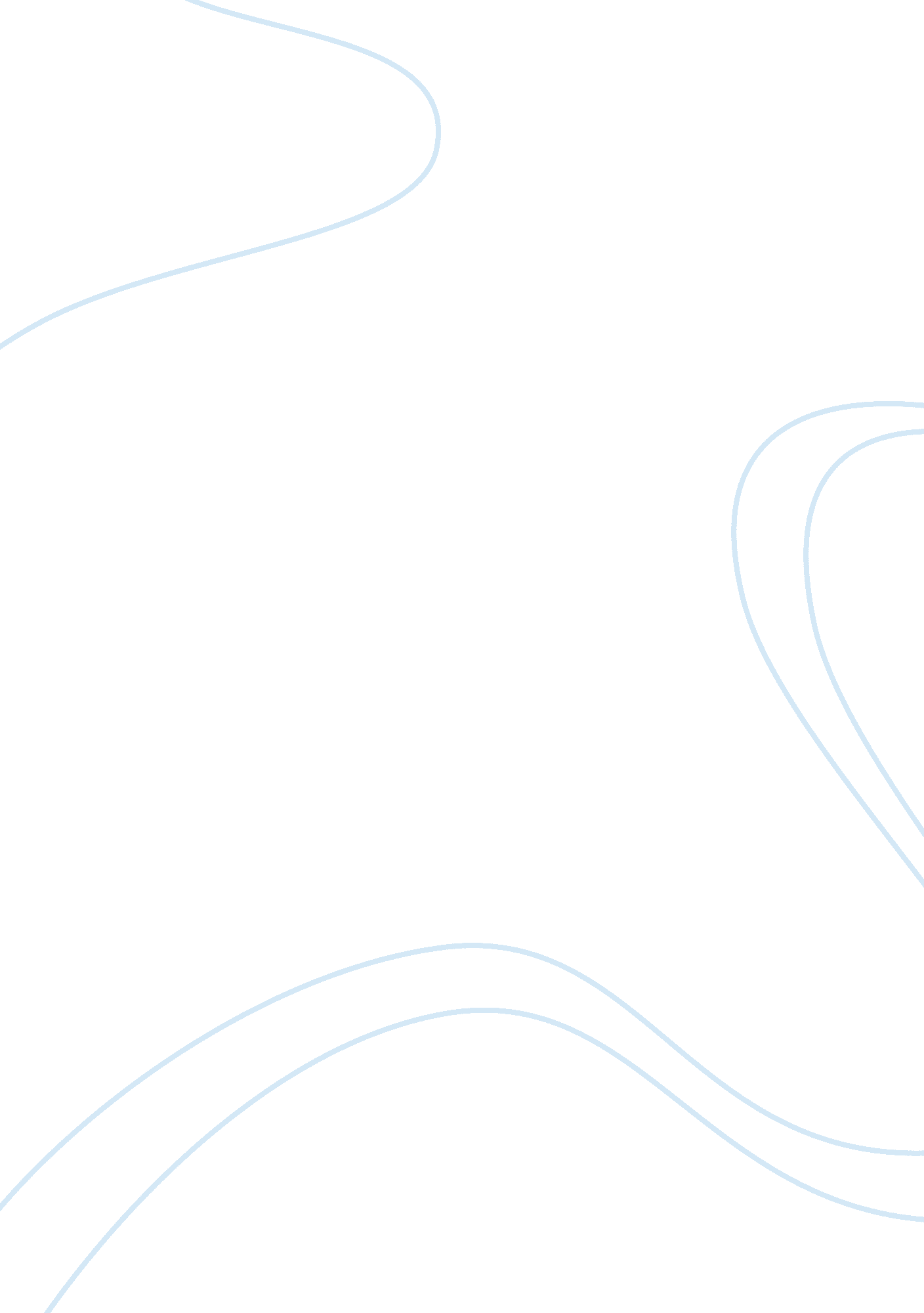 The scientific treatment of the moral order commerce essayExperience, Human Nature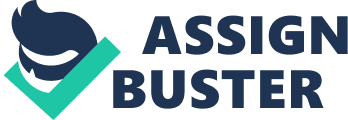 \n[toc title="Table of Contents"]\n \n \t ETHICS Doctrine: \n \t Business Ethical motives: \n \t Applicability of concern moralss to oil and gas industries: \n \t Sustainable development: \n \t Corporate Social Duty: \n \t Decision: \n \n[/toc]\n \n Contents Decision: The term ‘ Ethics ‘ , arising from the Grecian word ‘ ethos ‘ , means character or usage, sentiment, moral nature or steering rules of a individual, group or establishment. Ethical motives is a set of rules or criterions of human behavior that govern the behaviour of persons or administrations. Ethical motives is considered to be the scientific intervention of the moral order, which is classified as theological or Christian moralss ( moral divinity ) and philosophical moralss ( moral doctrine ) . The beginning of beginning of moralss is from the empirical fact that certain general rules and constructs of the moral order are common to all people at all times. Socrates, a Grecian philosopher, was the first author to mention to the construct of ‘ ethics ‘ , though non in the exact mode as it is known today. Harmonizing to him, the ultimate object of human activity is happiness and the necessary agencies to make it is ‘ virtue ‘ . Everybody needfully seeks felicity and that no individual is intentionally corrupt. All evil arises from ignorance and the virtuousnesss are simply sorts of prudence. Plato subsequently declared that the summum bonum consists in perfect imitation of God, the Absolute Good, an imitation which can non be to the full realised in life. Aristotle is considered to be the conceiver of systematic moralss. He chose to take facts of experience as his starting-point and analysed accurately to follow the highest and ultimate causes. He presumed that for all work forces felicity is the ultimate object of their enterprises, as the highest good, to which all other goods simply serve as agencies. True felicity can be attained merely through a adult male ‘ s ain single effort. Aristotle later, proceeded to look into the rational and moral virtuousnesss of work forces. Ethical motives is preeminently practical and directing as it orders activity of will. Furthermore, moralss non merely directs a adult male how to move if he wishes to be morally good, but sets before him absolute duty of making good and avoiding immorality. Albert Schweitzer, a Nobel Peace Prize receiver, emphasised the importance of moralss. In his words, ‘ ethics ‘ can be defined as: “ .. it is good to keep life and to farther life. It is bad to damage and destruct life. And this ethic, profound and universal, has the significance of a faith. It is religion.. ” ETHICS Doctrine: Ethical motives doctrines are the steering rules that facilitate concluding from a specific act to a judgement as to its morality. The critical doctrines are as under: Deontological moralss or deontology, derived from the Grecian word ‘ deon ‘ significance duty or responsibility, is an attack to moralss that focuses on the rightness or inappropriateness of actions themselves, as opposed to the rightness or inappropriateness of the effects of those actions. It deals with the set of ethical theories that are based on the thought that an action ‘ s being right or incorrect is basic, and whether the state of affairs is good or bad depends on whether the action that brought it about was right or incorrect. Teleology derived from the Grecian word ‘ telos ‘ pregnant terminal or intent, is the philosophical survey of design and intent. It connotes that there is an built-in intent or concluding cause which is designed for or directed towards the concluding consequence. Enlightened-egoism considers the injuries, benefits and rights. This theoretical account denotes that an action is morally right if it increases benefits for the person in a manner that does non deliberately hurt others, and if these benefits are believed to compensate any unwilled injuries that ensue. Utilitarianism purports that an action is entirely determined by its part to overall public-service corporation, which is measured as the summing up of felicity or pleasance of all individuals. It refers to ‘ the greatest good for the greatest figure ‘ . Relativism is the construct of dependence, i. e. all the elements or facets of experience or civilization are comparative to other elements or facets. It is besides extended to the philosophy of truth relativism, which suggests that there are no absolute truths, but merely comparative truths. Virtue Ethics theory accents character, instead so regulations or effects, as the cardinal component of ethical thought. Justice is the construct of moral rightness in action or attitude. It is linked to fairness. Business Ethical motives: Business moralss is a signifier of applied moralss. It is merely the application of moral or ethical norms to concern. The range of concern moralss is non limited to the HR or legal map of an organisation, but encompasses all maps or sections, including conformity, finance, accounting, insider trading, compensation, favoritism issues, employee jobs, occupational safety, gross revenues, selling, production, rational belongings rights, environmental issues, operations, monetary value arrested development and merchandise testing, etc. The administration ‘ s values greatly influence the conformity of moralss in that concern along with the determinations that persons make in their ain capacity to run the concern. An administration ‘ s civilization comprises of attitudes, experiences, beliefs and values of an administration. It is defined as ‘ the specific aggregation of values and norms that are shared by people and groups in an organisation and that control the manner they interact with each other and with stakeholders outside the administration ‘ . An of import construct of corporate civilization is the ethical clime of an administration, which is the shared set of apprehensions about what right behaviour is and how ethical issues will be handled. This clime sets character for determination devising at all degrees and in all fortunes, and reflects whether a company has an ethical scruples. Andrew P. Witty, the CEO of GlaxoSmithKline, emphasizing on the demand to stay to a civilization of moralss, has expressed: “ Ethical behavior is non something we do when we foremost join the company, or when we are asked about it, or when we have clip to believe about it. It should be what we do every minute of every twenty-four hours. In short, it should be in our Deoxyribonucleic acid. There should be no company anyplace that has higher criterions than GlaxoSmithKline. Our ethical behavior should be something that truly differentiates us from other companies. ” Such ethical clime of a company can be created by following either through conformity orientation or values orientation. Compliance orientation plan creates order by necessitating that employees identify with and commit to specific needed behavior. Valuess orientation strives to develop shared values. Although punishments are attached, the focal point is more on an abstract nucleus of ideals such as regard and duty. Therefore, each company depending on its ethical clime chooses to follow an orientation plan to guarantee that the moralss civilization is developed and pursued in missive and spirit. Most companies begin the procedure of set uping organizational moralss plan by developing criterion of behavior. Standard of behavior are formal statements that describe what an administration expects of its employees. Such statements may take three different signifiers a codification of moralss, codification of behavior and statement of values. A codification of moralss is the most comprehensive and consists of general statements that serve as rules the footing for regulations of behavior. A codification of behavior is a written papers that may incorporate inspiration statements, but normally specifies acceptable or unacceptable types of behaviour. The concluding type of ethical statement is a statement of values, which serves the general populace and addresses distinguishable groups. Valuess ‘ statements are conceived by direction and are to the full developed with input from all stakeholders. Donald L. Evans, 34th U. S. Secretary of Commerce – 2001-05 ( during the term of office of George W. Bush ) , expressed: “ A cardinal ingredient of any successful market economic system is respect for basic human values: honestness, trust, and equity. These values must go an built-in portion of concern civilization and pattern for markets to stay free and to work efficaciously. ” A company develops or customises single moralss plan to follow its mission statement, do concern in consonant rhyme with its nucleus values and run into the outlook of its stakeholders. Applicability of concern moralss to oil and gas industries: In order to show the whole procedure and attendant ethical quandary, I have evaluated the concern moralss of Oil and Gas industry, consisting of trans-national companies, which is segmented into three different runing units: Upstream, Midstream and Downstream. Upstream refers to the oil and gas geographic expedition, boring and extraction. Midstream refers to constructing oil grapevine for transit of petroleum oil and its refined merchandises. Downstream is polishing of the petroleum oil and to treat assorted end products like gasolene, natural gas and other petrochemical merchandises. The cardinal participants in this industry are Exxon Mobil, Chevron, Shell, BP Amoco, Saudi Aramco and Schlumberger. Few are merely in geographic expedition or in refinement concern or in selling of petrochemical merchandises. Oil and gas trans-national companies are considered to be the anchor of major economic systems and contribute mostly towards universe energy. The non-renewable merchandises, produced from oil, natural gas, coal and other petrochemical merchandises are required are indispensable for the being of world. These merchandises fuel the cars and all other manners of transit, are required for bring forthing and cooking nutrient, provide ingredients for medical specialties, fertilisers, cloths, plastics and other merchandises that make human life safer, easier and better. On one manus, these merchandises are indispensable for every individual, on the other manus, the emanations from production of such merchandises and use is heightening the natural nursery consequence of the ambiance, thereby set uping the clime alteration. It could take to potentially dramatic impacts on human wellness, nutrient handiness, security, economic activity, H2O resources and physical substructure. Besides, the natural natural stuffs for such merchandises are available merely in limited measures and can non be replenished. The oil and gas trans-national companies face ethical quandary as a tradeoff between socially damaging procedures, like breathing nursery gases and self-interested effect i. e. net incomes. This word picture of ethical quandary of such companies is justly expressed: “ the terminal does non warrant the agencies. ” The critical ethical duty / issue faced by oil and gas trans-national companies are: Sustainable development and Corporate societal duty. Sustainable development: The term ‘ Sustainable development ‘ as defined in the Report of the U. N. Brundtland Commission, Our Common Future, in the twelvemonth 1987, reads as follows: “ Sustainable development is development that meets the demands of the present without compromising the ability of future coevalss to run into their ain demands. It contains within it two cardinal constructs: I ) the construct of demands, in peculiar the indispensable demands of the universe ‘ s hapless, to which overruling precedence should be given ; and two ) the thought of restrictions imposed by the province of engineering and societal organisation on the environment ‘ s ability to run into present and future demands. ” In other words, if the present coevals utilises all available resources in consonant rhyme with its quickly increasing demands, so the resources will be wholly exhausted and unavailable for the coevalss to come. Such alteration will irreversibly consequence the clime of our planet. The existent issue of sustainable development is non merely environmental, but affects the societal and fiscal facets every bit good. Therefore, the construct of sustainable development looks at the holistic position of a company. John Browne, CEO of BP Amoco has emphasized that: “ Real sustainability is approximately at the same time being profitable and reacting to the world and the concerns of the universe in which you operate. We ‘ re non separate from the universe. It is our universe every bit good. ” An environmentally sustainable organisation seeks to take part within its community and seeks to equilibrate economic system, society and environment within its operations. Through seeking balance, an organisation may break steward natural and economic resources taking into history the demands of future coevalss. One of the cardinal ethical issues arises in forepart of the oil companies, therefore, is to measure the possible impacts of their operations on the environment and measuring options and planing appropriate extenuation, direction and monitoring steps. Oil companies are merely concentrated in use of the petroleum oil which in bends has its deteriorating impact on the ecological balance. The procedure of pull outing the rough oil from the Earth ‘ s surface, polishing it into assorted crude oil merchandises has deteriorating consequence on the environment. This includes Greenhouses gasses, crude oil catastrophes like oil spills and the gradual extinction of non renewable beginnings of energy like rough oil. Emissions of Green houses like C dioxide, methane, nitrogen oxide, azotic oxide etc. contribute in planetary heating at the lower ambiance. Petroleum catastrophes like oil spill is a signifier of pollution which occurs by let go ofing oil into the ocean or coastal H2O. It finally takes several old ages to acquire cleaned. Air Pollution caused by the combustion of the concluding merchandise like gasolene, by the assorted fuel consumers intensely affects the ambiance which straight or indirectly causes tremendous environment related jobs. Finally, wastage disposal in sea H2O greatly hindered the marine biological science. There are several options these oil companies are following for extenuation and direction of these issues. Many of the companies have been migrating towards the eco-friendly merchandises. But the cut pharynx competition, the race of being first in today ‘ s universe and maximization of the net income led many of the companies to bury their cardinal environmental issues. The theory of utilitarianism is suited in this scenario. The oil and gas trans-nationl companies must concentrate on ‘ the greatest good for the greatest figure ‘ . Most of the oil companies normally see the effects of their operations and non the issues that occur during the process to pull out or bring forth the merchandises. Equally far as environment is concerned, companies have adopted cardinal steps for cut downing their annihilating impact. Many Oil companies installed MSQ Up step workss ( Motor Spirit Quality Upgradation ) so as to increase the Octane figure of gasolene and reduces the ‘ Lead carbonate ‘ content from it. Lead carbonate being the toxic chemical in gasolene when combusted out from vehicles contribute a batch to Air pollution. By put ining these Up step workss and traveling towards the political orientation of “ CLEANER FUEL ” many companies acted towards the felicity of all individual. These refiners have besides installed the Residue UP Gradation workss in order to cut down wastage so as to cut down the jobs sing wastage disposal. Altruism is the moral duty to assist, function or profit others, if necessary at the forfeit of self involvement. Few of the Public Sector Undertaking refinement and the selling companies of downstream adopted the cardinal construct of selflessness by working for the public assistance of the society and by giving their ain involvement. India being the developing economic system and its biggest refiners Indian Oil Corporation a 62 billion US dollar company provides the subsidies on its crude oil merchandise and taking the load of losingss on its ain shoulder. The traditional attack of moralss or deontology is adopted by many of the oil and gas trans-national companies because of green issues, which have become the societal duties of all big leagues oil participants. Directors looks frontward for maximising their net income and vie for the market portion. There is a trade off between the procedural and eventful moralss concern oil sector but now a yearss the companies are more shifting towards eventful moralss as a portion of their everyday operations. Corporate Social Duty: Social duty refers to responsibility of the concern to function the society every bit good as the fiscal involvement of shareholders. The bulk of oil and gas companies now view corporate societal duty ( CSR ) issues as of import for their repute and entree to future concern chances. For the benefit of external stakeholder it necessary for oil companies makes voluntary parts typically through the transportation of accomplishments or resources. Many of these companies should lend to the well being of the environing communities by implementing Social Investment programmes. Companies should non look it as a load. Companies need to place the societal hazard, corporate nucleus competences, authorities programs and community inputs. It is besides important for these company to asses the execution of these programmes whether it should be budget-driven or needs-driven. Investing in these programmes improves the good will and enables the people to better their ain lives. SI is merely one facet of corporate activities that shapes how communities perceive companies. Today many of the oil companies have different understanding about their duty towards the society. These corporate societal duties include, but are non limited to: Philanthropy, Community undertakings non related to core corporate activities ( e. g. micro-credit and medical plans ) , Those related to core corporate activities ( e. g. local hiring or catching ) , Social impact direction, Improve maternal wellness, Women Empowerment and Human Rights. Many of the upstream and downstream companies are really puting in these programmes. An oil and gas companies operate in diverse parts of the universe and demand to take into history a assortment of societal wonts and civilizations. Therefore it becomes really important to understand their attack towards the societal investing programmes. SI is no longer seen by the major companies as an ‘ add-on ‘ to core corporate operations, but as an progressively built-in facet of making concern. There are three geographical degree of societal investing: Local footmark country: mitigating societal hazard ; back uping capacities and bettering public assistance. Regional and national: Establishing a positive bequest to obtain new authorities licences or to back up authorities attempts. International: Support for run and enterprises connected to concern demands. In order to extenuate societal hazard, the oil companies is concentrating upon how its day-to-day activities are perceived by communities and the authoritiess. Oil company ‘ s societal duties leverage the company ‘ s perceptual experience in forepart of the society. The most appropriate ethical attack towards the societal duties is the moralss of responsibility. It ‘ s the responsibility of the company to function the society. Many of the oil big leagues like Exxon Mobil Corporation took important enterprises towards instruction and adult females empowerment as a portion of their corporate duty. They have launched many bookmans programmes in in-between E and the north Africa parts. “ Exxon Mobil is proud of its partnership with the Institute of International Education and we are honored to have this award ” Other oil companies took major inaugural towards the checkups programmes such as battle against HIV/AIDS, malignant neoplastic disease etc. These types of part of oil companies leverage their image at national every bit good as international degree. Many Oil companies have their rigorous focal point towards Human Rights criterions which they incorporate in their Corporate Social Responsibility policies. This attack suits with the theory of Ethical motives of Rights where the cardinal human rights of an person is preserved and respected. Some of the cardinal human rights are the right to life, equality before the jurisprudence and freedom of look ; economic, societal and cultural rights, such as the rights to work, societal security and instruction, or corporate rights, such as the rights to development and self-government. Decision: Companies across the Earth are planing and implementing concern moralss plans to turn to their legal, ethical, societal duties along with the environmental issues. On turn toing these issues consistently, companies can decidedly better their ain concern public presentation, expand chances for growing, and contribute to the development of societal capital in their markets. They can recognize specific concern benefits, such as: aˆ? Enhanced reputes and good will aˆ? Reduced hazards and costs aˆ? Protection from their ain employees and agents aˆ? Stronger competitory places aˆ? Expanded entree to capital, recognition, and foreign investing aˆ? Increased net incomes aˆ? Sustained long-run growing aˆ? International regard for endeavors and emerging markets Enterprises that excel in these countries create a clime of excellence for their employees, stockholders, and communities, and contribute to the economic well-being of their states. 